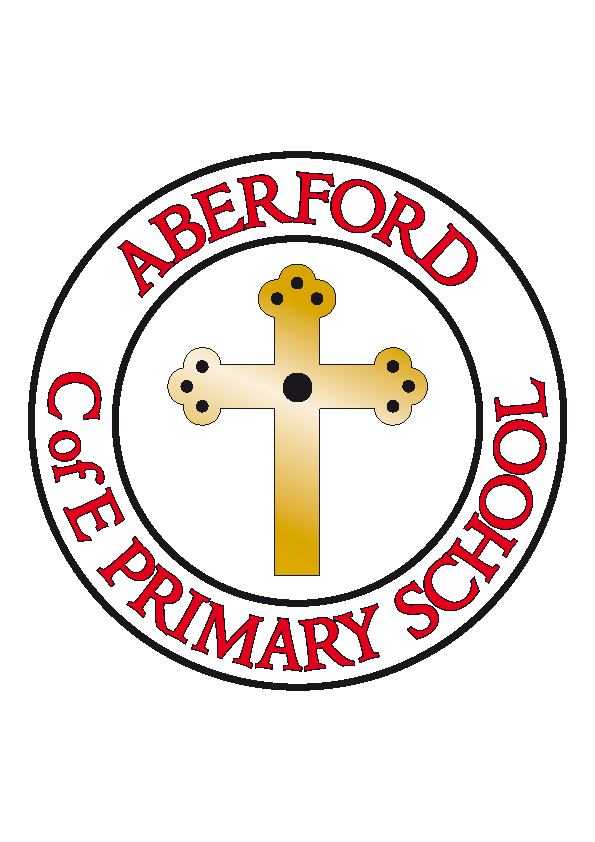 Aberford Church of England Primary SchoolSchool Lane, Aberford, Leeds, LS25 3BUTel: 0113 281 3302   Website: www.aberfordprimaryschool.co.uk Headteacher – Philippa BouldingTHE WEEK AHEAD:          Diary for the week beginning 15th May 2017Aberford AchievementsGeorge for amazing phonics work all weekRuby for her super number line subtractionsCharlotte for always putting 100% effort into her workJessica B for being a lovely friendBilly for amazing home learningAbigail, Lewis, Scarlett, Jack, Lucy, David, Danielle, Luke, Isobel, Jason, Elle & Zac for amazing attitudes and effort this weekOutdoor PENow that the weather is improving P.E. lessons will be outside. Please can all children have appropriate outdoor P.E. kits and footwear. Hopefully, we will soon be enjoying some sunshine. With this in mind, could the children please bring in a hat/cap to protect them from the heat. Many thanks.A Message from the Parish CouncilVandalism on Jubilee FieldRecently we have had some signs damaged.  One has been torn down completely and is missing and the other is just hanging on by one screw. We have also had a spate of table tennis bats being broken in half and balls are going missing on a daily basis.We are not yet into the main time of the year when people really use the facilities and the Parish Council has the option to simply not replace the bats and balls if this vandalism continues. Hopefully, as a community, we can work together to resolve this issue.MONDAYGuitar Lessons with Roundhay Music (starting from 8.50am)Football ClubTUESDAYKS1 Dance with Castleford Tigers WEDNESDAYBrass Lessons with York MusicFilm ClubTHURSDAYTag Rugby with Castleford TigersFRIDAYTuck ShopWoodwind lessons with York Music